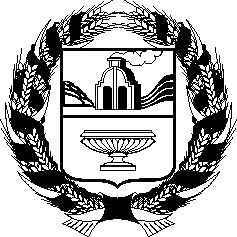 АДМИНИСТРАЦИЯ МАКАРЬЕВСКОГО СЕЛЬСОВЕТА СОЛТОНСКОГО РАЙОНА АЛТАЙСКОГО КРАЯП О С Т А Н О В Л Е Н И Е19.01.2016                                                                                          № 1с. МакарьевкаРассмотрев протест прокурора Солтонского района от 13.01.2016 № 02/7-01-2016  на постановление главы Администрации Макарьевского сельсовета Солтонского района от 29.12.2012  № 51 «Об утверждении Административного регламента муниципальной услуги «Присвоение адреса объекту недвижимости» на территории Макарьевского сельсовета Солтонского района Алтайского края»,  п о с т а н о в л я ю :1.Внести изменения и дополнения в Административный  регламент предоставлению муниципальной услуги «Присвоение адреса объекту недвижимости» на территории Макарьевского сельсовета Солтонского района Алтайского края, утвержденного постановлением Администрации Макарьевского сельсовета Солтонского района  от 29.12.2012 № 51, пункт 2.4 Административного регламента предоставление муниципальной услуги изложить в следующей редакции: « п.2.4  Срок предоставления муниципальной услугиПредоставление муниципальной услуги осуществляется в течение 18 дней со дня регистрации заявления».  2.Обнародовать настоящее постановление на информационном стенде Администрации Макарьевского сельсовета и информационном стенде  сел Афонино, Излап, Каракан.Глава Администрации сельсовета                                                      В.П.Домнин                                                      